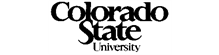 Committee on Non-Tenure-Track Faculty Tuesday, March 21, 1-2:30pm 392 Lory Student Center1) MINUTES were not approved.  2) Faculty Council recap Feedback from FC indicates that they don’t believe our committee’s research is sufficient Also got a sense that “teaching  tenure” is a more preferable solution TT faculty are very resistant to the use of the term “Professor of Practice” because of the lack of a terminal degree by some NTT faculty.  Important to tease apart individual opinions with widespread sentiment Perhaps making big changes to the faculty manual (like removing ‘regular’ faculty) was too big of a step all at once CoRSAF is occupied for the next couple of meetings with the bullying policy Faculty Governance has not given CoNTTF feedback Major objections by deans/department heads are financial: some speculation that the proposal would pass as is if it was centrally funded 3) Discussed how the president’s commission on women and gender equity report relates to our mission Intersectionality of NTTF and women Determine how we might align our collective goals to improve climate for everyone Next Steps Ask Mary Stromburg to reach out to Don Estep to see where Faculty Governance is on our draft faculty code changes As an initial step: make smaller changes to Section C only to make some progress this semester Expand “senior teaching” appointment to include non-teaching NTT faculty Add language about career path to senior teaching Put restrictions on “special” faculty appointment type (>50% FTE, 1 year only)  Potentially add adjunct (<50% FTE) 5) Other Consider making changes to section C that specifies how members of our committee are elected http://facultycouncil.colostate.edu/faculty-manual-section-c/#CNTTF Currently nominated by college/library NTTF committee Disagreement about the status of the School of Business NTTF committee Affects Jenny Morse’s ability to be nominated for another term Specify that members can be nominated outside the college committee if members can’t be solicited in that manner 4) Adjourn  